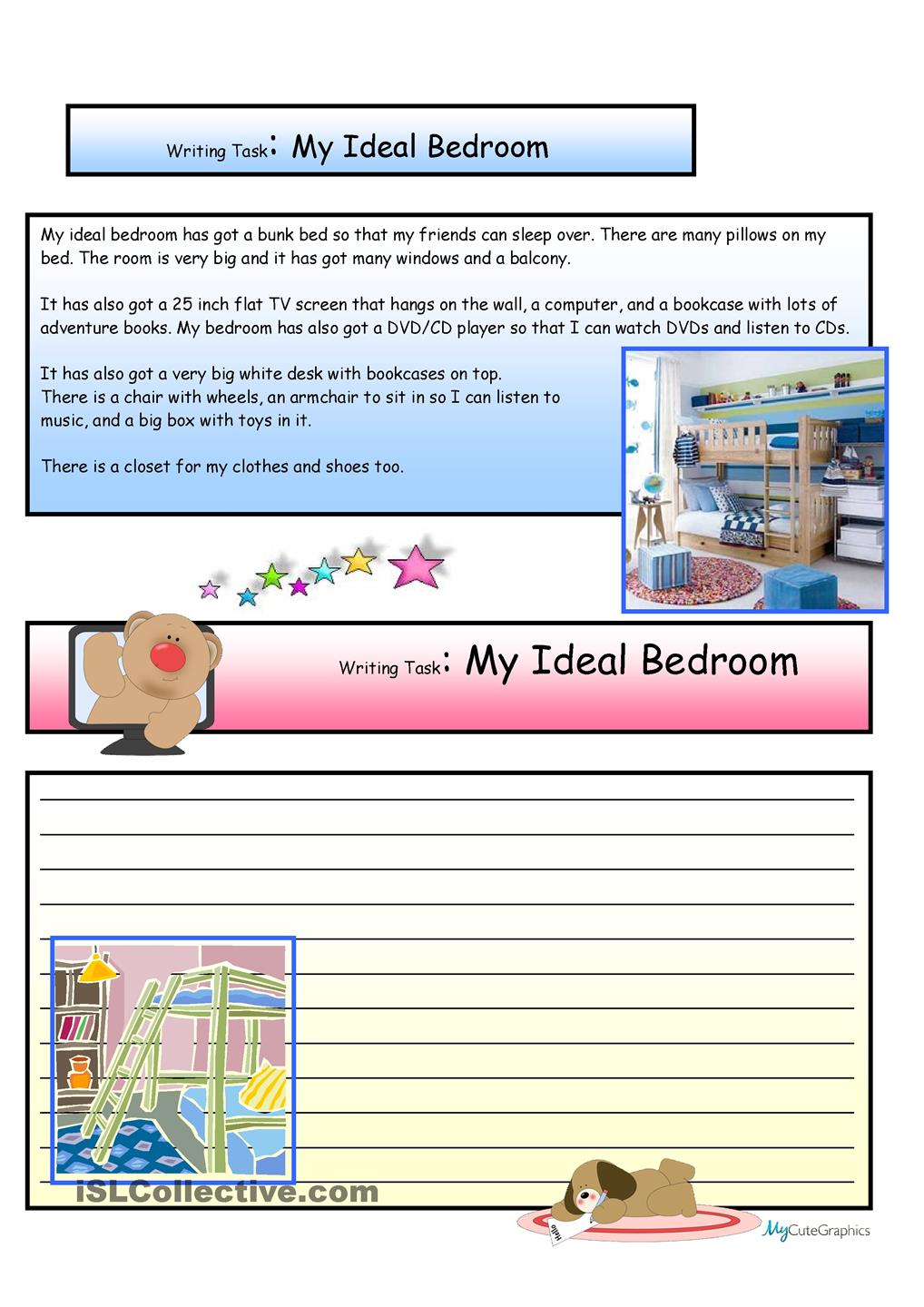 Now it’s your turn…Tell the class what your ideal (perfect) bedroom would be like. It can be as crazy or serious of a response as you want. Use a lot of adjectives to describe your nouns so that the reader can almost see your room in their heads. Try to use new vocabulary in your writing! Remember to dream big--it is the perfect bedroom!